
.
Student Services Council
Meeting Minutes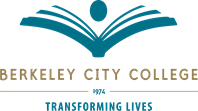 Tuesday, October 4, 2022, 2:00 pm – 3:30pm, Conference Room 451A/B Leads: BCC Student Services Administrators

Mission: Berkeley City College’s mission is to promote student success, to provide our diverse community with educational opportunities, and to transform lives. The College achieves its mission through instruction, student support and learning resources, which enable its enrolled students to earn associate degrees and certificates, and to attain college competency, careers, transfer, and skills for lifelong success. 
Vision: Berkeley City College is a premier, diverse, student-centered learning community, dedicated to academic excellence, collaboration, innovation and transformation. Agenda ItemDescriptionDescriptionLEADERDESIRED OUTCOMEPreview Agenda, Review Agenda and Minutes from the previous meetingDana moved to approve the agenda, Gail seconded. 15 in favorMinutes- Susan moved to approve, John seconded, 15 in favorReview Agenda and Minutes from the previous meetingDana moved to approve the agenda, Gail seconded. 15 in favorMinutes- Susan moved to approve, John seconded, 15 in favorAllReview AgendaSS GoalsConsider increasing the Veterans students, participants added comments to the jamboard with the SS goals for 22-23Consider increasing the Veterans students, participants added comments to the jamboard with the SS goals for 22-23Martin and AllDiscussionEnrollment CoordinationUpdates on Spring enrollment effortsShared flyers and discussed plan for express registration.Starting October 12, application workshops every Thursday 11am-1pmSpring express registration- M-Th 2:30-4:30. Mon Tue zoom, Wed TH in person 1/17-19; 1/23-1/26 and 1/30-2/2Many students showed up in person at the beginning of the semester. We want to be prepared for the start of the Spring semester. Student Ambassadors will be able to help students as well. Need to triage the students coming in. Week 1- Have counseling available on a drop-in basis in person all day for the first three days with virtual counselors supporting virtual drop in. Week 2- balance of in person and online Updates on Spring enrollment effortsShared flyers and discussed plan for express registration.Starting October 12, application workshops every Thursday 11am-1pmSpring express registration- M-Th 2:30-4:30. Mon Tue zoom, Wed TH in person 1/17-19; 1/23-1/26 and 1/30-2/2Many students showed up in person at the beginning of the semester. We want to be prepared for the start of the Spring semester. Student Ambassadors will be able to help students as well. Need to triage the students coming in. Week 1- Have counseling available on a drop-in basis in person all day for the first three days with virtual counselors supporting virtual drop in. Week 2- balance of in person and online John, Gail, Susan, ChristineDiscussionProgram Review TemplateWhat prompts would you like to see on the Student Services Annual Update for Program Review?What prompts would you like to see on the Student Services Annual Update for Program Review?AllDiscussionUpdatesBCC AANAPISI Cooperative grant- $2.5 million grantSupport AANAPISI mental health, managing the model minority myth, career educationBasic Needs-Food Pantry will be open every day starting next weekBCC AANAPISI Cooperative grant- $2.5 million grantSupport AANAPISI mental health, managing the model minority myth, career educationBasic Needs-Food Pantry will be open every day starting next weekMartinJohnDiscussionAnnouncements    Membership: Bold indicates attendanceStacey Shears, Vice President of Student ServicesBrenda Johnson, Dean Student Support ServicesMartin De Mucha Flores, Associate Dean of Ed. Success and SEAJohn Nguyen, Director of Student Activities/Campus LifeVacant, Director of Financial AidJasmine Martinez, Executive Assistant to VP Student ServicesJeejun Bertuso, Veterans CoordinatorDanielle Spencer, Student Support Services Staff AssistantDr. Elissa Jaw, SAS Coordinator/CounselorRamona Butler, EOPS/CARE Coordinator Carolina Martinez, SEA CoordinatorSusan Truong, Student Success Coordinator    Membership: Bold indicates attendanceStacey Shears, Vice President of Student ServicesBrenda Johnson, Dean Student Support ServicesMartin De Mucha Flores, Associate Dean of Ed. Success and SEAJohn Nguyen, Director of Student Activities/Campus LifeVacant, Director of Financial AidJasmine Martinez, Executive Assistant to VP Student ServicesJeejun Bertuso, Veterans CoordinatorDanielle Spencer, Student Support Services Staff AssistantDr. Elissa Jaw, SAS Coordinator/CounselorRamona Butler, EOPS/CARE Coordinator Carolina Martinez, SEA CoordinatorSusan Truong, Student Success CoordinatorGail Pendleton, Enrollment Services/CoordinatorAndrea Williams, FA Officer (out of classification) Denise Jones Counseling Co Chairs DesigneeChristina Taing-Rivera, LC CounselorJanine Greer, Wellness Center, MH counselorRonda Johnson, Next UP CounselorJoseph Bielanski, Articulation Officer Hue Huynh, Senior A&R SpecialistChristine Trowbridge, CLC Outreach SpecialistDana Cabello, Student Services Staff Assistant, CounselingAlejandra Oseguera, EOPS CounselorGuests:Gail Pendleton, Enrollment Services/CoordinatorAndrea Williams, FA Officer (out of classification) Denise Jones Counseling Co Chairs DesigneeChristina Taing-Rivera, LC CounselorJanine Greer, Wellness Center, MH counselorRonda Johnson, Next UP CounselorJoseph Bielanski, Articulation Officer Hue Huynh, Senior A&R SpecialistChristine Trowbridge, CLC Outreach SpecialistDana Cabello, Student Services Staff Assistant, CounselingAlejandra Oseguera, EOPS CounselorGuests:Gail Pendleton, Enrollment Services/CoordinatorAndrea Williams, FA Officer (out of classification) Denise Jones Counseling Co Chairs DesigneeChristina Taing-Rivera, LC CounselorJanine Greer, Wellness Center, MH counselorRonda Johnson, Next UP CounselorJoseph Bielanski, Articulation Officer Hue Huynh, Senior A&R SpecialistChristine Trowbridge, CLC Outreach SpecialistDana Cabello, Student Services Staff Assistant, CounselingAlejandra Oseguera, EOPS CounselorGuests: